INDICAÇÃO Nº 2236/2014Sugere ao Poder Executivo Municipal, a colocação de alambrado no campo de futebol de areia localizado na Rua Parintins esquina com a Emboabas, Santa Rita , neste município.Excelentíssimo Senhor Prefeito Municipal, Nos termos do Art. 108 do Regimento Interno desta Casa de Leis, dirijo-me a Vossa Excelência para sugerir que,  por intermédio do Setor competente, seja, realizada a colocação de alambrado no campo de futebol de areia localizado na Rua Parintins esquina com a Emboabas, Santa Rita  neste município.Justificativa:Para maior segurança nos jogos e preservação do campo, os moradores do local e usuário em dias de jogos pedem que o campo seja cercado com  alambrado.Plenário “Dr. Tancredo Neves”, em 12 de junho de 2.014.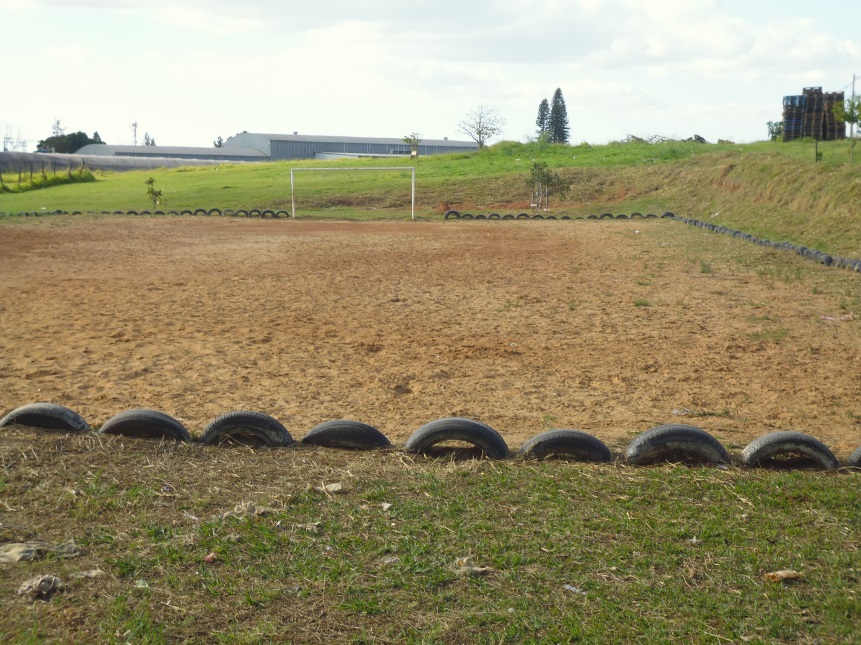 Celso ÁvilaVereador